ҠАРАР                                                                                  РЕШЕНИЕО временном  возложении  полномочий Председателя Совета  сельского поселения Юмашевский  сельсовет  муниципального района Чекмагушевский район Республики БашкортостанВ соответствии  с  Федеральным законом   от  06.10.2003 года  № 131-ФЗ «Об общих принципах организации местного самоуправления в Российской Федерации», статьей 19 Устава сельского поселения Юмашевский сельсовет муниципального района Чекмагушевский район Республики, Совет сельского поселения Юмашевский  сельсовет муниципального района Чекмагушевский район Республики Башкортостан  РЕШИЛ:в  связи  с  досрочным  прекращением  полномочий  Председателя  Совета  сельского  поселения  Юмашевский  сельсовет  муниципального  района  Чекмагушевский  район  Республики Башкортостан его  полномочия  временно возложить  на  депутата  от  избирательного  округа  №9  Мустафину  Гузель  Римовну.         Председательствующий на заседании,        депутат от избирательного округа №9:                              Мустафина Г.Р.	с. Юмашево19  июня  2017 г.№73БАШҠОРТОСТАН  РЕСПУБЛИКАҺЫСАҠМАҒОШ  РАЙОНЫ муниципаль районЫНЫҢ   ЙОМАШ АУЫЛ СОВЕТЫ АУЫЛ  БИЛӘмӘҺЕ СОВЕТЫ 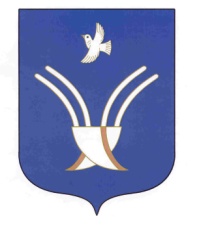 Совет сельского поселенияЮМАШЕВСКИЙ СЕЛЬСОВЕТмуниципального района Чекмагушевский район Республики Башкортостан